Source data for Figure 1 – figure supplement 2Figure 1 – figure supplement 2AFigure 1 – figure supplement 2B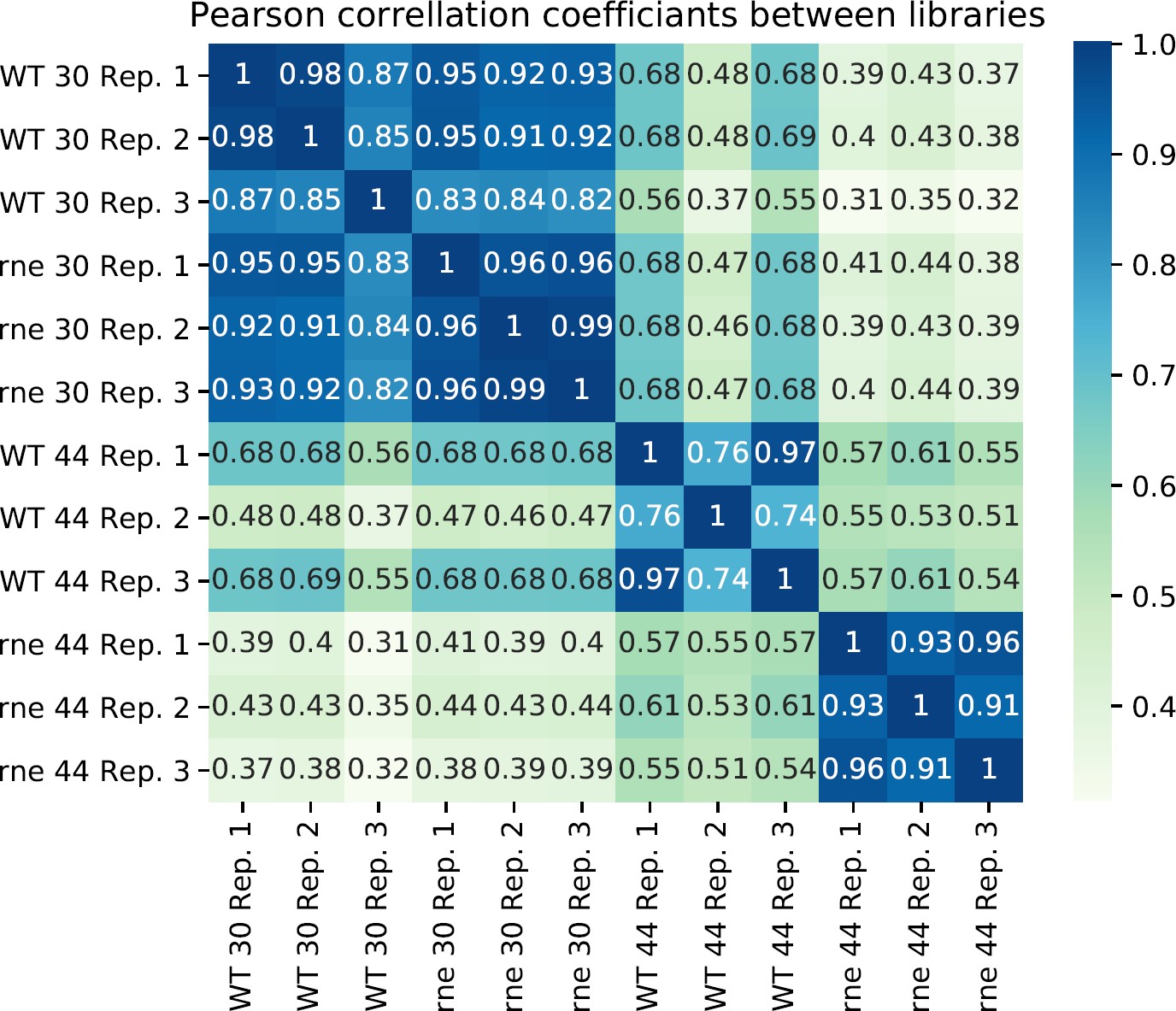 Reads uniquely alignedReads multiple alignedReads not alignedWT 30° C Rep 1811817551499092183202WT 30° C Rep 2797834844439121790452WT 30° C Rep 3642115771395913455617WT 44° C Rep 1789964556578971751161WT 44° C Rep 2672073374032211544384WT 44° C Rep 3749411352114311389189rne 30° C Rep 1907290146842232391032rne 30° C Rep 2629772342617543994005rne 30° C Rep 395905275774245076313rne 44° C Rep 186042942616127941700rne 44° C Rep 2868743938513021511141rne 44° C Rep 3112425946890932009175